※演奏時間は正確に記入してください。制限時間厳守でお願いします。※代表者印は省略可。ただし、小・中・高校の団体は、押印した原本を代表者会議（8月17日）時にお持ちください。※申し込みは、８月６日（金）必着、電子メールにてお申込みください。メールで提出できない場合は
郵送またはご持参ください。浜松市民文化フェスティバル2021浜松市民合唱祭2021開催要項主催　（公財）浜松市文化振興財団主管　浜松市民合唱祭2021実行委員会1　名　　称　　 浜松市民文化フェスティバル２０２１「浜松市民合唱祭２０２１」
2　目　　的　　 各合唱団の発展と交歓を図り、合唱活動推進に資することを目的とする。3　開催日時　　 令和３年９月１９日（日） １０時００分～１７時３０分　　 （参加団体数により開演・終演時間が変わります。）4　会　　場　　 アクトシティ浜松中ホール（浜松市中区板屋町１１１－１）5　対　　象　　 浜松市内及び静岡県西部地区の合唱団（小学校、中学校、高等学校、大学、職場、一般、児童、婦人、ＰＴＡ、協働センター等に所属するもの） ※ただし、今年度は４０団体までとし、申込団体多数の場合はお断りすることがあります。6　演奏時間　　  １団体８分以内（曲間を含む。時間厳守でお願いします）　　　               ※時間オーバーの場合は、参加費を１ステージ分追加徴収します。7　講　　師　　 県内講師若干名8　講　　評　　 個々の演奏について、講師の先生より講評箋を書いていただきます。また演奏はＣＤで録音し、ブロックの演奏終了２０分後、講評箋とともに無料で配布いたします。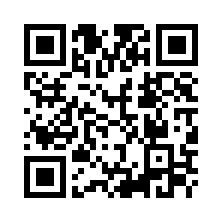 9　申込方法　　 参加申込書を ８月６日（金）必着で下記へ電子メールにてお申込みください。参加申込書データは、浜松市
文化振興財団webサイトにてダウンロードできます。https://www.hcf.or.jp/　インフォメーション欄参照。（郵送、持参も可。電話、FAXでのお申し込みは不可）
10 問合せ先　　 実行委員長 玉川昌幸電話：090-1474-5871　e-mail：masayuki_tamagawa@hotmail.com11 参 加 費　　 参加者１名につき、高校生以下は１００円、その他は４００円（指揮者、伴奏者、譜めくり者については不要）浜松合唱連盟、浜松市合唱連盟のいずれにも加盟していない団体は、事務手数料として１団体２，０００円を上記参加費に加えて徴収させていただきます。枠内記載の口座へ、８月３０日（月）から９月３日（金）までに振り込んでください。振り込みの際、振り込み人の名義は団体名でお願いします。12 代表者会議 　 ８月１７日（火）１９：００～アクト研修交流センター６２研修交流室にて開催します。
出演順の決定、タイムスケジュールの説明、諸注意等を行いますので、各団代表者１名は必ず出席してください。（複数名の出席はご遠慮願います。）
本合唱祭は参加団体相互の協力で運営されます。各団体が担当するスタッフの係割り当ても行いますので、皆様のご協力をお願いいたします。13 そ の 他　合唱祭の申込書には、出演希望時間帯をご記入ください。希望時間が重なった場合や全体の進行時間が変更になった場合は、実行委員で調整させていただきます。ただしあくまでも希望時間であり、どの時間になっても出演できるように予定しておいてください。指揮者や出演者が複数の団体に出演する場合は、演奏時間等を考慮致しますので、連絡事項に重なる団体をご記入ください。ただしリハーサル時間等、細部にわたるまでの調整は難しい場合があることをあらかじめご了承ください。ステージのピアノは中央で固定します。不明の点は実行委員長（玉川昌幸）までお問い合わせください。（上記10参照）個人での録音、ビデオ撮影、写真撮影は禁止します。
写真撮影は専門業者に依頼します。後日業者から各団体に案内がいきます。自然災害等で中止の場合や不参加の場合、参加費の払い戻しはいたしません。14  コロナウイルス感染拡大防止対策について　　・静岡県合唱連盟による開催基準に準じて開催判断をいたします。・開催当日に静岡県新型コロナウイルス警戒レベル５「特別警戒」以上となっている場合は開催中止とし、レベル４「県内警戒」では、無観客・時間制限・舞台でのマスク着用要請を行い、レベル３「県内注意」では入場制限を行い実施いたします。・以下（①～⑤）の状態に一つでも当てはまる方の出演はご遠慮ください。①新型コロナウイルス感染症陽性または濃厚接触者となった場合。　　②新型コロナウイルス感染症陽性とされた方との濃厚接触が疑われる場合。　　　　　　(例)所属団体で陽性者が出て接触調査中の場合　など　　　　③当日の体温が37.5℃以上の場合。　　　　④風邪の症状や体調不良がある場合。　　　　⑤過去2週間以内に、政府から入国制限、入国後の観察が必要とされている国・地域への訪問歴及び該当在住者との濃厚接触者である場合。　　　また、出演団体内において、本番までの2週間の間に、新型コロナウイルス感染症陽性の方がいた
場合、出演の可否については保健所等の指示に従ってください。　　・リハーサル会場及び本番ステージは、出演者同士の密を避けるため、間隔（1～2ｍ）を空けて並んでいただきます。　　・着替え用の部屋は、密になることが想定されますので今回はご用意いたしません。予め衣装を着衣の上、お越しください。　　・館内及びホール内は、外気を取り入れた空調を常時稼働し、換気を実施します。　　・飛沫感染防止のため、必要以上の接触・私語はお控えください。　　・当日、参加者名簿を提出していただきます。　　　名簿には、お名前、連絡先、当日の体温、当日の体調の良・不良　等を記入していただきます。　　　これは、万が一感染者が発生した際の連絡にのみ使用します。また保健所等の公的機関から提供が求められた際に提出するものです。　　・この対策は、令和３年５月３１日時点のものです。状況により対策内容を変更することがあります。ご了承ください。また感染拡大により開催中止となった場合の参加費はご返金いたします。浜松市民合唱祭２０２１参加申込書浜松市民合唱祭２０２１参加申込書浜松市民合唱祭２０２１参加申込書浜松市民合唱祭２０２１参加申込書浜松市民合唱祭２０２１参加申込書浜松市民合唱祭２０２１参加申込書浜松市民合唱祭２０２１参加申込書浜松市民合唱祭２０２１参加申込書ふりがな団体名ふりがな団体名ふりがな代表者ふりがな代表者加盟合唱連盟加盟合唱連盟     浜松合唱連盟　　　浜松市合唱連盟   　　いずれにも加盟していない     浜松合唱連盟　　　浜松市合唱連盟   　　いずれにも加盟していない     浜松合唱連盟　　　浜松市合唱連盟   　　いずれにも加盟していない     浜松合唱連盟　　　浜松市合唱連盟   　　いずれにも加盟していない     浜松合唱連盟　　　浜松市合唱連盟   　　いずれにも加盟していない     浜松合唱連盟　　　浜松市合唱連盟   　　いずれにも加盟していない出演希望時間出演希望時間Ａ 午前（　）Ｂ 12:30～15:00（　）Ｃ 15:00～17:30（　）＊出演希望を第１～第３まで必ず記入してください。記入例　Ａ午前（１） Ｂ12:30～15:00（３） Ｃ15:00～17:30（２）＊必ずしも、ご希望に添えることが出来ない場合がございますことを予めご了承ください。　またどの時間帯になっても出演できるように予定しておいてください。Ａ 午前（　）Ｂ 12:30～15:00（　）Ｃ 15:00～17:30（　）＊出演希望を第１～第３まで必ず記入してください。記入例　Ａ午前（１） Ｂ12:30～15:00（３） Ｃ15:00～17:30（２）＊必ずしも、ご希望に添えることが出来ない場合がございますことを予めご了承ください。　またどの時間帯になっても出演できるように予定しておいてください。Ａ 午前（　）Ｂ 12:30～15:00（　）Ｃ 15:00～17:30（　）＊出演希望を第１～第３まで必ず記入してください。記入例　Ａ午前（１） Ｂ12:30～15:00（３） Ｃ15:00～17:30（２）＊必ずしも、ご希望に添えることが出来ない場合がございますことを予めご了承ください。　またどの時間帯になっても出演できるように予定しておいてください。Ａ 午前（　）Ｂ 12:30～15:00（　）Ｃ 15:00～17:30（　）＊出演希望を第１～第３まで必ず記入してください。記入例　Ａ午前（１） Ｂ12:30～15:00（３） Ｃ15:00～17:30（２）＊必ずしも、ご希望に添えることが出来ない場合がございますことを予めご了承ください。　またどの時間帯になっても出演できるように予定しておいてください。Ａ 午前（　）Ｂ 12:30～15:00（　）Ｃ 15:00～17:30（　）＊出演希望を第１～第３まで必ず記入してください。記入例　Ａ午前（１） Ｂ12:30～15:00（３） Ｃ15:00～17:30（２）＊必ずしも、ご希望に添えることが出来ない場合がございますことを予めご了承ください。　またどの時間帯になっても出演できるように予定しておいてください。Ａ 午前（　）Ｂ 12:30～15:00（　）Ｃ 15:00～17:30（　）＊出演希望を第１～第３まで必ず記入してください。記入例　Ａ午前（１） Ｂ12:30～15:00（３） Ｃ15:00～17:30（２）＊必ずしも、ご希望に添えることが出来ない場合がございますことを予めご了承ください。　またどの時間帯になっても出演できるように予定しておいてください。代表者住所等連絡先代表者住所等連絡先〒 　　－ TEL（　　　）      －        　　e-mail　　　　　　　　　　　　　　　　　　〒 　　－ TEL（　　　）      －        　　e-mail　　　　　　　　　　　　　　　　　　〒 　　－ TEL（　　　）      －        　　e-mail　　　　　　　　　　　　　　　　　　〒 　　－ TEL（　　　）      －        　　e-mail　　　　　　　　　　　　　　　　　　〒 　　－ TEL（　　　）      －        　　e-mail　　　　　　　　　　　　　　　　　　〒 　　－ TEL（　　　）      －        　　e-mail　　　　　　　　　　　　　　　　　　緊急連絡先緊急連絡先氏名   	             　　　       携帯電話                 　　 　　　　  ※天候などの理由により当日または前日に連絡を差し上げることがあります。必ずご記入ください。氏名   	             　　　       携帯電話                 　　 　　　　  ※天候などの理由により当日または前日に連絡を差し上げることがあります。必ずご記入ください。氏名   	             　　　       携帯電話                 　　 　　　　  ※天候などの理由により当日または前日に連絡を差し上げることがあります。必ずご記入ください。氏名   	             　　　       携帯電話                 　　 　　　　  ※天候などの理由により当日または前日に連絡を差し上げることがあります。必ずご記入ください。氏名   	             　　　       携帯電話                 　　 　　　　  ※天候などの理由により当日または前日に連絡を差し上げることがあります。必ずご記入ください。氏名   	             　　　       携帯電話                 　　 　　　　  ※天候などの理由により当日または前日に連絡を差し上げることがあります。必ずご記入ください。声　 種声　 種   混声　･　女声　･　男声　･　ジュニア   混声　･　女声　･　男声　･　ジュニア   混声　･　女声　･　男声　･　ジュニア 参加人数        　      名 参加人数        　      名 参加人数        　      名ふりがな指　揮ふりがな指　揮ピアノ又は
（　　　　　）ピアノ又は
（　　　　　）ふりがな
名　前ふりがな
名　前ふりがな
名　前曲　　　　名
  　   演奏時間 計（　　　）分（　　　）秒曲　　　　名
  　   演奏時間 計（　　　）分（　　　）秒曲　　　　名
  　   演奏時間 計（　　　）分（　　　）秒作　詞　者作　詞　者作　詞　者作　詞　者作　曲　者曲　　　　名
  　   演奏時間 計（　　　）分（　　　）秒曲　　　　名
  　   演奏時間 計（　　　）分（　　　）秒曲　　　　名
  　   演奏時間 計（　　　）分（　　　）秒 （　訳　詞　者　） （　訳　詞　者　） （　訳　詞　者　） （　訳　詞　者　） （　編　曲　者　） １    　           （　　　）分（　　　）秒 １    　           （　　　）分（　　　）秒 １    　           （　　　）分（　　　）秒 １    　           （　　　）分（　　　）秒 １    　           （　　　）分（　　　）秒 １    　           （　　　）分（　　　）秒 （　　　　　　　　） （　　　　　　　　） （　　　　　　　　） （　　　　　　　　） （　　　　　　　　） ２      　         （　　　）分（　　　）秒 ２      　         （　　　）分（　　　）秒 ２      　         （　　　）分（　　　）秒 ２      　         （　　　）分（　　　）秒 ２      　         （　　　）分（　　　）秒 ２      　         （　　　）分（　　　）秒 （　　　　　　　　） （　　　　　　　　） （　　　　　　　　） （　　　　　　　　） （　　　　　　　　） ３        　       （　　　）分（　　　）秒 ３        　       （　　　）分（　　　）秒 ３        　       （　　　）分（　　　）秒 ３        　       （　　　）分（　　　）秒 ３        　       （　　　）分（　　　）秒 ３        　       （　　　）分（　　　）秒 （　　　　　　　　） （　　　　　　　　） （　　　　　　　　） （　　　　　　　　） （　　　　　　　　） ４          　     （　　　）分（　　　）秒 ４          　     （　　　）分（　　　）秒 ４          　     （　　　）分（　　　）秒 ４          　     （　　　）分（　　　）秒 ４          　     （　　　）分（　　　）秒 ４          　     （　　　）分（　　　）秒 （　　　　　　　　） （　　　　　　　　） （　　　　　　　　） （　　　　　　　　） （　　　　　　　　）連絡事項＊重複出演がある場合は必ずご記入下さい。                                        ＊重複出演がある場合は必ずご記入下さい。                                        ＊重複出演がある場合は必ずご記入下さい。                                        ＊重複出演がある場合は必ずご記入下さい。                                        ＊重複出演がある場合は必ずご記入下さい。                                        ＊重複出演がある場合は必ずご記入下さい。                                        ＊重複出演がある場合は必ずご記入下さい。                                        連絡事項上記の通り　参加料（　　　　）名分                円、連盟未加盟団体事務手数料         　　   円   合計      　  　　　　 円　を指定期間（8月30日～9月3日）に振り込み、参加を申し込みます。   令和３年　　月　　日   団体名　　　　　　　　　　　　　　　　　代表者                               印上記の通り　参加料（　　　　）名分                円、連盟未加盟団体事務手数料         　　   円   合計      　  　　　　 円　を指定期間（8月30日～9月3日）に振り込み、参加を申し込みます。   令和３年　　月　　日   団体名　　　　　　　　　　　　　　　　　代表者                               印上記の通り　参加料（　　　　）名分                円、連盟未加盟団体事務手数料         　　   円   合計      　  　　　　 円　を指定期間（8月30日～9月3日）に振り込み、参加を申し込みます。   令和３年　　月　　日   団体名　　　　　　　　　　　　　　　　　代表者                               印上記の通り　参加料（　　　　）名分                円、連盟未加盟団体事務手数料         　　   円   合計      　  　　　　 円　を指定期間（8月30日～9月3日）に振り込み、参加を申し込みます。   令和３年　　月　　日   団体名　　　　　　　　　　　　　　　　　代表者                               印上記の通り　参加料（　　　　）名分                円、連盟未加盟団体事務手数料         　　   円   合計      　  　　　　 円　を指定期間（8月30日～9月3日）に振り込み、参加を申し込みます。   令和３年　　月　　日   団体名　　　　　　　　　　　　　　　　　代表者                               印上記の通り　参加料（　　　　）名分                円、連盟未加盟団体事務手数料         　　   円   合計      　  　　　　 円　を指定期間（8月30日～9月3日）に振り込み、参加を申し込みます。   令和３年　　月　　日   団体名　　　　　　　　　　　　　　　　　代表者                               印上記の通り　参加料（　　　　）名分                円、連盟未加盟団体事務手数料         　　   円   合計      　  　　　　 円　を指定期間（8月30日～9月3日）に振り込み、参加を申し込みます。   令和３年　　月　　日   団体名　　　　　　　　　　　　　　　　　代表者                               印上記の通り　参加料（　　　　）名分                円、連盟未加盟団体事務手数料         　　   円   合計      　  　　　　 円　を指定期間（8月30日～9月3日）に振り込み、参加を申し込みます。   令和３年　　月　　日   団体名　　　　　　　　　　　　　　　　　代表者                               印その他要望や次回以降希望する講師などございましたらご記入ください。その他要望や次回以降希望する講師などございましたらご記入ください。その他要望や次回以降希望する講師などございましたらご記入ください。その他要望や次回以降希望する講師などございましたらご記入ください。その他要望や次回以降希望する講師などございましたらご記入ください。その他要望や次回以降希望する講師などございましたらご記入ください。その他要望や次回以降希望する講師などございましたらご記入ください。その他要望や次回以降希望する講師などございましたらご記入ください。■電子メールの場合　宛先：culture@hcf.or.jp
　 ※件名に【市民合唱祭2021申込】を記載し、参加申込書を添付してください
■郵送･持参の場合　〒430-7790　浜松市中区板屋町111—1（公財）浜松市文化振興財団 文化事業課　市民合唱祭2021係 　参加費振込先　静岡銀行　浜松営業部　361　（普）1362255   　　　　　　　 市民合唱祭実行委員会　会計　藤田純子